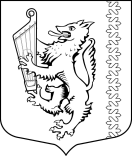 АДМИНИСТРАЦИЯ МУНИЦИПАЛЬНОГО ОБРАЗОВАНИЯ«РОЩИНСКОЕ ГОРОДСКОЕ ПОСЕЛЕНИЕ»ВЫБОРГСКОГО РАЙОНА ЛЕНИНГРАДСКОЙ ОБЛАСТИП О С Т А Н О В Л Е Н И Еот  «10» марта 2020 год                                                                               № 121О внесении изменений в постановлениеадминистрации МО «Рощинское  городскоепоселение»  Выборгского района Ленинградской области от 08.10.2019г.  №  579 «Об утверждениимуниципальной программы «Безопасность муниципального образования «Рощинское городское поселение» Выборгского района Ленинградской области», с изменениями от 17.12.2019г. №759В соответствии с Федеральным законом от 06.10.2003 года  131-ФЗ «Об общих принципах организации местного самоуправления в Российской Федерации,  статьей 179 Бюджетного кодекса Российской Федерации, администрация  муниципального образования  «Рощинское   городское   поселение»  Выборгского    района    Ленинградской   области  п о с т а н о в л я е т, 1. Внести изменения в постановление администрации МО «Рощинское  городское поселение»  08.10.2019г. №  579 «Об утверждении муниципальной программы «Безопасность муниципального образования «Рощинское городское поселение»  Выборгского района  Ленинградской области»  (далее – Постановление), с изменениями от 17.12.2019г. №759,  изложив:1.1. Приложение 1 «Муниципальная   программа «Безопасность муниципального образования «Рощинское городское поселение»  Выборгского района  Ленинградской области»  в редакции согласно приложению 1 к настоящему Постановлению;1.2. Приложение 2 «План мероприятий (объектов) и их реализации муниципальной программы «Безопасность муниципального образования «Рощинское городское поселение»  Выборгского района  Ленинградской области», в редакции согласно приложению 2 к настоящему Постановлению.2. Настоящее постановление опубликовать в официальном печатном издании и разместить на официальном сайте МО «Рощинское  городское поселение» (рощино.рф).3. Настоящее постановление вступает в силу с момента его официального опубликования.4. Контроль за исполнением настоящего постановления оставляю за собой.         Глава администрации 	                                                         В.Г. СавиновПриложение 1к постановлению администрации муниципального образования «Рощинское городское поселение»Выборгского района Ленинградской областиот  «10» марта 2020г. №  121МУНИЦИПАЛЬНАЯ ПРОГРАММА «БЕЗОПАСНОСТЬ МУНИЦИПАЛЬНОГО ОБРАЗОВАНИЯ  «РОЩИНСКОЕ ГОРОДСКОЕ ПОСЕЛЕНИЕ» ВЫБОРГСКОГО РАЙОНА ЛЕНИНГРАДСКОЙ ОБЛАСТИ» ПАСПОРТмуниципальной  программы «Безопасность муниципального образования «Рощинское городское поселение» Выборгского района Ленинградской области»Подпрограмма «Обеспечение правопорядка и профилактика правонарушений в МО «Рощинское городское поселение» ПАСПОРТПодпрограмма  «Предупреждение чрезвычайных ситуаций, развитие гражданской обороны, защита населения и территорий от чрезвычайных ситуаций природного и техногенного характера, обеспечение пожарной безопасности и безопасности людей на водных объектах в МО «Рощинское городское поселение» ПАСПОРТПодпрограмма «Повышение безопасности дорожного движения в МО «Рощинское городское поселение» ПАСПОРТПриложение 2к постановлению администрации муниципального образования «Рощинское городское поселение»Выборгского района Ленинградской областиот  «10» марта  2020г. № 121Полное наименование  «Безопасность муниципального образования «Рощинское городское поселение» Выборгского района Ленинградской области» (далее –  Программа)Ответственный исполнитель  Программы Администрация муниципального образования  «Рощинское городское поселение» Выборгского района Ленинградской области Соисполнители Программы отсутствуютУчастники Программы Администрации МО «Рощинское городское поселение» Выборгского  Ленинградской областиПрограммно-целевые инструменты  ПрограммыОсновные мероприятия подпрограммы  программыПодпрограммы  Программы Подпрограмма 	 «Обеспечение правопорядка и профилактика правонарушений в МО «Рощинское городское поселение»;Подпрограмма  «Предупреждение чрезвычайных ситуаций, развитие гражданской обороны, защита населения и территорий от чрезвычайных ситуаций природного и техногенного характера, обеспечение пожарной безопасности и безопасности людей на водных объектах в МО «Рощинское городское поселение» Подпрограмма  Повышение безопасности дорожного движения в МО «Рощинское городское поселение» Цель ПрограммыКомплексное обеспечение безопасности населения и объектов на территории МО «Рощинское городское поселение»Задачи ПрограммыСоздание системы профилактики правонарушений и преступлений МО «Рощинское городское поселение»; снижение рисков чрезвычайных ситуаций, повышение уровня защищенности населения и территории МО «Рощинское городское поселение» от поражающих факторов чрезвычайных ситуаций природного и техногенного характера, опасностей, возникающих вследствие этих действий, обеспечение пожарной безопасности и безопасности людей на водных объектах;снижение числа лиц, погибших в результате дорожно-транспортных происшествий (далее – ДТП)Целевые индикаторы и показатели Программы Характеристика показателей (индикаторов) Программы представлена в соответствующих разделах подпрограммЭтапы и сроки реализации  Программы  Программа реализуется в 2019-2022 годах Объемы бюджетных ассигнований  Программы Общий объем финансирования   33 156,3 тыс. руб., в том числе: 2019 год –  9 986,4 тыс. руб.;2020 год –  7 592,1 тыс. руб.;2021 год –  7 592,1 тыс. руб.;2022 год –  7 985,7 тыс. руб.Ожидаемые результаты ПрограммыРеализация программных мероприятий позволит стабилизировать криминогенную обстановку в МО «Рощинское городское поселение», создать условия для повышения реального уровня безопасности населения, обеспечения защищенности объектов и инфраструктуры поселения. По предварительным оценкам, реализация мероприятий Программы к 2021 году должна привести к следующим изменениям: - увеличению доли населенных пунктов, расположенных на территории МО «Рощинское городское поселение», оснащенных АПК АИС "Безопасный город", путем создания зон безопасности в поселках поселения (Рощино, Цвелодубово, Победа);- созданию комплексной системы экстренного оповещения населения на базе местных систем оповещения в МО «Рощинское городское поселение» и увеличению зоны охвата системой оповещения и информирования;- вовлечению в обеспечение пожарной безопасности и безопасности людей на водных объектах на территории МО «Рощинское городское поселение» граждан и организаций, стимулированию и поддержке гражданских инициатив;формированию основных и приоритетных направлений профилактики ДТП, снижения тяжести их последствий и реализации комплекса мер, в том числе профилактического характера, направленных на снижение количества ДТП с пострадавшими и количества лиц, погибших в результате ДТП, на % ежегодно (по отношению к предыдущему году)Полное наименование  «Обеспечение правопорядка и профилактика правонарушений в МО «Рощинское городское поселение» (далее –   подпрограмма)Ответственный исполнитель  подпрограммы Администрация муниципального образования  «Рощинское городское поселение» Выборгского района Ленинградской области Соисполнители подпрограммы отсутствуютУчастники подпрограммы Администрации муниципального образования «Рощинское городское поселение» Выборгского  Ленинградской областиПрограммно-целевые инструменты  подпрограммыОсновные мероприятия подпрограммы  ПрограммыЦель подпрограммы  Целью создания подпрограммы является: повышение уровня безопасности жителей МО «Рощинское городское поселение», в том числе защищенности мест массового пребывания граждан, объектов различных степеней важности и повышение эффективности работы правоохранительных органов за счет оптимизации системы управления, внедрения новых форм и способов получения оперативной информаций о состоянии правопорядка, возможных проявлений экстремизма на территории поселения в режиме реального времениЗадачи подпрограммыЦентрализованный контроль в режиме  реального времени за объектами  городского хозяйства;Оперативное информирование:Служб МЧС;Медицинских служб;Аварийных служб;Диспетчера ЖКХ;Служб правопорядка.Архивирование полученной видео  и  аудиоинформации.Обеспечение мероприятий антитеррористической защищенностиЦелевые индикаторы и показатели подпрограммы Увеличение доли населенных пунктов, расположенных на территории МО «Рощинское городское поселение», оснащенных АПК АИС "Безопасный город", путем создания зон безопасности в поселках поселения (Цвелодубово, Победа, Пушное)Этапы и сроки реализации  подпрограммы  Подпрограмма реализуется в 2019-2022 годах Объемы бюджетных ассигнований  подпрограммы Общий объем финансирования   6 994,4 тыс. руб., в том числе по годам реализации:2019 год –  4 500,8 тыс. руб.;2020 год –     700,0 тыс. руб.;2021 год –     700,0 тыс. руб.;2022 год –     1 093,6,0 тыс. руб.Ожидаемые результаты подпрограммы   Создание единого информационного пространства и единой Системы управления силами и средствами позволит:  сократить время реагирования органов внутренних дел на сообщения граждан, осложнение оперативной обстановки;   увеличить эффективность действий мобильных нарядов полиции общественной безопасности, сил добровольной народной дружины по предупреждению правонарушений и оказанию помощи гражданам;   увеличить информационное обеспечение дежурной части; более эффективно управлять задействованными нарядами полиции;   обеспечить наличие необходимых сил и средств в нужном месте и в нужное время;                                    обеспечить постоянный контроль, за несением службы нарядами полиции общественной безопасности;   значительно увеличить процент охвата территории для патрулирования за счет внедрения технических средств;   сократить время начала проведения оперативных мероприятий; повысить защищенность жизни, здоровья и имущества граждан в общественных местах и на улицах поселения, обеспечение мероприятий антитеррористической защищенностиПолное наименование«Предупреждение чрезвычайных ситуаций, развитие гражданской обороны, защита населения и территорий от чрезвычайных ситуаций природного и техногенного характера, обеспечение пожарной безопасности и безопасности людей на водных объектах вМО «Рощинское городское поселение» (далее - подпрограмма).Ответственный исполнитель подпрограммы      Администрация  муниципального образования «Рощинское городское поселение Выборгского района Ленинградской области.Участники подпрограммы      Администрация  муниципального образования «Рощинское городское поселение Выборгского района Ленинградской области (далее - МО «Рощинское городское поселение»).Цели подпрограммыСнижение рисков чрезвычайных ситуаций, повышение уровня защищенности населения и территории МО «Рощинское городское поселение» от поражающих факторов чрезвычайных ситуаций природного и техногенного характера, опасностей, возникающих при ведении военных действий или вследствие этих действий, обеспечение безопасности людей на водных объектах, пропаганда знаний в области гражданской обороны, защиты населения и территорий от чрезвычайных ситуаций. Обеспечение первичных мер пожарной безопасности на территории населенных пунктов муниципального образования.      Сокращение материальных потерь  от  пожаров,  создание  условий  для участия граждан  в  обеспечении  первичных  мер  пожарной безопасности.      Пропаганда знаний  в области пожарной безопасности.                                           Задачи подпрограммыОсуществление и совершенствование системы мероприятий по обеспечению безопасности людей на водных объектах муниципального образования, охране их жизни и здоровья;Совершенствование системы  предупреждения чрезвычайных ситуаций, снижение числа погибших (пострадавших) от поражающих факторов возможных чрезвычайных ситуаций;Повышение готовности сил и средств муниципального образования  к проведению аварийно-спасательных и других неотложных работ в случае возникновения ЧС природного и техногенного характера; Проведение  мероприятий в области  гражданской обороны. Пропаганда знаний в области гражданской обороны, защиты населения и территорий от чрезвычайных ситуаций и безопасности людей на водных объектах. Обеспечение проведения комплекса мероприятий по обеспечению первичных мер пожарной безопасности на территории муниципального образования.              Целевые индикаторы и показатели подпрограммыОсуществление и совершенствование системы мероприятий по обеспечению безопасности людей на водных объектах муниципального образования, охране их жизни и здоровья (%);Совершенствование системы гражданской обороны (%);Совершенствование системы укрепления первичных мер пожарной безопасности, снижение числа погибших (пострадавших) от пожаров (%);Повышение уровня обучения населения мерам пожарной безопасности в быту и при нахождении в лесном массиве (%).Этапы и сроки реализации подпрограммы2019-2022 годыОбъемы бюджетных ассигнований подпрограммы    Общий объем финансирования 16 879,6 тыс. рублей, в том числе: по годам реализации:в 2019 году – 3 239,5 тыс. руб.;в 2020 году – 4 546,7  тыс. руб.;в 2021 году – 4 546,7  тыс. руб.;в 2022 году – 4 546,7  тыс. руб.Ожидаемые результаты реализации подпрограммы     Реализация основных подпрограммных мероприятий позволит:     ­  обеспечить необходимый уровень безопасности населения муниципального образования;      ­   повысить готовность органов местного самоуправления к выполнению поставленных задач и полномочий, определенных действующим законодательством;       ­   обеспечить качественное обучение населения муниципального образования действиям в чрезвычайных ситуациях и в военное время;    -  выполнить требования действующего законодательства в области защиты населения и территорий от чрезвычайных ситуаций и безопасности людей на водных объектах;    - создать необходимые условия для защиты населения от чрезвычайных ситуаций природного и   техногенного    характера  и безопасности  на водных объектах;     ­ обеспечить необходимый уровень пожарной  безопасности территории  муниципального образования;     ­ повысить готовность органов местного самоуправления к выполнению поставленных задач и полномочий, определенных действующим законодательством;     ­ обеспечить качественное обучение населения муниципального образования в области пожарной безопасности;    - создать необходимые условия для защиты населения от чрезвычайных ситуаций вызванных природными пожарами.  Полное наименование «Повышение безопасности дорожного движения в МО «Рощинское городское поселение» (далее – Подпрограмма)Ответственный исполнитель  подпрограммы Администрация муниципального образования  «Рощинское городское поселение» Выборгского района Ленинградской области Соисполнители подпрограммы отсутствуютУчастники подпрограммы Администрации муниципального образования «Рощинское городское поселение» Выборгского  Ленинградской областиПрограммно-целевые инструменты  подпрограммыОсновные мероприятия подпрограммы  ПрограммыЦель подпрограммы Обеспечение охраны жизни и здоровья граждан и их имущества путем создания безопасных условий движения на дорогах МО «Рощинское городское поселение»;Снижение числа лиц пострадавших (погибших) в результате дорожно-транспортных происшествий (далее – ДТП)Задачи подпрограммыПовышение правового сознания водителей и пешеходов¸ совершенствование профилактической работы по предупреждению ДТП;совершенствование организации движения транспортных средств  и пешеходов¸ применение эффективных схем¸ методов и средств организации дорожного движения; предупреждение опасного поведения участников дорожного движения;ликвидация и профилактика возникновения опасных участков улично-дорожной сети являющихся местами концентрации ДТП;мероприятия по формированию законопослушного поведения участников дорожного движения;внедрение современных средств контроля за соблюдением Правил дорожного движения РФ.          Целевые индикаторы и показатели подпрограммы Сокращение числа лиц, пострадавших (погибших) в результате ДТП, % к предыдущему годуЭтапы и сроки реализации  подпрограммы 2019-2022 годыОбъемы бюджетных ассигнований  подпрограммы     Общий объем финансирования  9 282,3 тыс. рублей, в том числе по годам реализации:      в 2019 году – 2 246,1 тыс. руб.;      в 2020 году – 2 345,4  тыс. руб.;      в 2021 году – 2 345,4  тыс. руб.;      в 2022 году – 2 345,4  тыс. руб.Ожидаемые результаты подпрограммыПо предварительным оценкам реализация мероприятий подпрограммы приведет к формированию основных и приоритетных направлений профилактики ДТП, снижению тяжести их последствий и реализации комплекса мер, в том числе профилактического характера, направленных на снижение количества ДТП с пострадавшими (погибших) в результате ДТП, % ежегодно (по отношению к предыдущему году).ПЕРЕЧЕНЬ МЕРОПРИЯТИЙ И РЕАЛИЗАЦИИ 
ПОДПРОГРАММ ПРОГРАММЫ «БЕЗОПАСНОСТЬ МУНИЦИПАЛЬНОГО ОБРАЗОВАНИЯ  «РОЩИНСКОЕ ГОРОДСКОЕ ПОСЕЛЕНИЕ» ВЫБОРГСКОГО РАЙОНА ЛЕНИНГРАДСКОЙ ОБЛАСТИ» ПЕРЕЧЕНЬ МЕРОПРИЯТИЙ И РЕАЛИЗАЦИИ 
ПОДПРОГРАММ ПРОГРАММЫ «БЕЗОПАСНОСТЬ МУНИЦИПАЛЬНОГО ОБРАЗОВАНИЯ  «РОЩИНСКОЕ ГОРОДСКОЕ ПОСЕЛЕНИЕ» ВЫБОРГСКОГО РАЙОНА ЛЕНИНГРАДСКОЙ ОБЛАСТИ» ПЕРЕЧЕНЬ МЕРОПРИЯТИЙ И РЕАЛИЗАЦИИ 
ПОДПРОГРАММ ПРОГРАММЫ «БЕЗОПАСНОСТЬ МУНИЦИПАЛЬНОГО ОБРАЗОВАНИЯ  «РОЩИНСКОЕ ГОРОДСКОЕ ПОСЕЛЕНИЕ» ВЫБОРГСКОГО РАЙОНА ЛЕНИНГРАДСКОЙ ОБЛАСТИ» ПЕРЕЧЕНЬ МЕРОПРИЯТИЙ И РЕАЛИЗАЦИИ 
ПОДПРОГРАММ ПРОГРАММЫ «БЕЗОПАСНОСТЬ МУНИЦИПАЛЬНОГО ОБРАЗОВАНИЯ  «РОЩИНСКОЕ ГОРОДСКОЕ ПОСЕЛЕНИЕ» ВЫБОРГСКОГО РАЙОНА ЛЕНИНГРАДСКОЙ ОБЛАСТИ» ПЕРЕЧЕНЬ МЕРОПРИЯТИЙ И РЕАЛИЗАЦИИ 
ПОДПРОГРАММ ПРОГРАММЫ «БЕЗОПАСНОСТЬ МУНИЦИПАЛЬНОГО ОБРАЗОВАНИЯ  «РОЩИНСКОЕ ГОРОДСКОЕ ПОСЕЛЕНИЕ» ВЫБОРГСКОГО РАЙОНА ЛЕНИНГРАДСКОЙ ОБЛАСТИ» ПЕРЕЧЕНЬ МЕРОПРИЯТИЙ И РЕАЛИЗАЦИИ 
ПОДПРОГРАММ ПРОГРАММЫ «БЕЗОПАСНОСТЬ МУНИЦИПАЛЬНОГО ОБРАЗОВАНИЯ  «РОЩИНСКОЕ ГОРОДСКОЕ ПОСЕЛЕНИЕ» ВЫБОРГСКОГО РАЙОНА ЛЕНИНГРАДСКОЙ ОБЛАСТИ» ПЕРЕЧЕНЬ МЕРОПРИЯТИЙ И РЕАЛИЗАЦИИ 
ПОДПРОГРАММ ПРОГРАММЫ «БЕЗОПАСНОСТЬ МУНИЦИПАЛЬНОГО ОБРАЗОВАНИЯ  «РОЩИНСКОЕ ГОРОДСКОЕ ПОСЕЛЕНИЕ» ВЫБОРГСКОГО РАЙОНА ЛЕНИНГРАДСКОЙ ОБЛАСТИ» ПЕРЕЧЕНЬ МЕРОПРИЯТИЙ И РЕАЛИЗАЦИИ 
ПОДПРОГРАММ ПРОГРАММЫ «БЕЗОПАСНОСТЬ МУНИЦИПАЛЬНОГО ОБРАЗОВАНИЯ  «РОЩИНСКОЕ ГОРОДСКОЕ ПОСЕЛЕНИЕ» ВЫБОРГСКОГО РАЙОНА ЛЕНИНГРАДСКОЙ ОБЛАСТИ» ПЕРЕЧЕНЬ МЕРОПРИЯТИЙ И РЕАЛИЗАЦИИ 
ПОДПРОГРАММ ПРОГРАММЫ «БЕЗОПАСНОСТЬ МУНИЦИПАЛЬНОГО ОБРАЗОВАНИЯ  «РОЩИНСКОЕ ГОРОДСКОЕ ПОСЕЛЕНИЕ» ВЫБОРГСКОГО РАЙОНА ЛЕНИНГРАДСКОЙ ОБЛАСТИ» ПЕРЕЧЕНЬ МЕРОПРИЯТИЙ И РЕАЛИЗАЦИИ 
ПОДПРОГРАММ ПРОГРАММЫ «БЕЗОПАСНОСТЬ МУНИЦИПАЛЬНОГО ОБРАЗОВАНИЯ  «РОЩИНСКОЕ ГОРОДСКОЕ ПОСЕЛЕНИЕ» ВЫБОРГСКОГО РАЙОНА ЛЕНИНГРАДСКОЙ ОБЛАСТИ» №Наименование мероприятияСрок реализацииСрок реализацииГоды реализацииПланируемые объемыПланируемые объемыПланируемые объемыГлавный распорядитель бюджетных средствИсполнитель№Наименование мероприятияНачало реализацииКонец реализацииГоды реализациифинансирования (тыс. руб.)финансирования (тыс. руб.)финансирования (тыс. руб.)Главный распорядитель бюджетных средствИсполнитель№Наименование мероприятияНачало реализацииКонец реализацииГоды реализацииВсего
тыс. руб.Областной бюджетМестный 
бюджетГлавный распорядитель бюджетных средствИсполнитель№Наименование мероприятияНачало реализацииКонец реализацииГоды реализацииВсего
тыс. руб.Областной бюджетМестный 
бюджетГлавный распорядитель бюджетных средствИсполнительПодпрограмма  «Обеспечение правопорядка и профилактика правонарушений в МО «Рощинское городское поселение» Подпрограмма  «Обеспечение правопорядка и профилактика правонарушений в МО «Рощинское городское поселение» Подпрограмма  «Обеспечение правопорядка и профилактика правонарушений в МО «Рощинское городское поселение» Подпрограмма  «Обеспечение правопорядка и профилактика правонарушений в МО «Рощинское городское поселение» Подпрограмма  «Обеспечение правопорядка и профилактика правонарушений в МО «Рощинское городское поселение» Подпрограмма  «Обеспечение правопорядка и профилактика правонарушений в МО «Рощинское городское поселение» Подпрограмма  «Обеспечение правопорядка и профилактика правонарушений в МО «Рощинское городское поселение» Подпрограмма  «Обеспечение правопорядка и профилактика правонарушений в МО «Рощинское городское поселение» Подпрограмма  «Обеспечение правопорядка и профилактика правонарушений в МО «Рощинское городское поселение» Подпрограмма  «Обеспечение правопорядка и профилактика правонарушений в МО «Рощинское городское поселение» 1Установка обзорных камер  видеонаблюдения наблюдения в местах массового пребывания граждан на территории МО «Рощинское городское поселение» пос. Рощино2019202220193 754,23 754,21Установка обзорных камер  видеонаблюдения наблюдения в местах массового пребывания граждан на территории МО «Рощинское городское поселение» пос. Рощино2019202220200,00,02Поставка программно-аппаратного комплекса системы защиты информации для защиты информационной системы "Безопасный город"2019202220210,00,02Поставка программно-аппаратного комплекса системы защиты информации для защиты информационной системы "Безопасный город"201920222022393,6393,62Технический надзор20192022201964,164,12Технический надзор2019202220200,00,03Техническое обслуживание обзорных камер наблюдения201920222019682,5682,53Техническое обслуживание обзорных камер наблюдения201920222020700,0700,03Техническое обслуживание обзорных камер наблюдения201920222021700,0700,03Техническое обслуживание обзорных камер наблюдения201920222022700,0700,0Итого по подпрограммеИтого по подпрограмме6 994,40,06 994,4В том числе по годам:В том числе по годам:20194 500,84 500,8В том числе по годам:В том числе по годам:2020700,0700,0В том числе по годам:В том числе по годам:2021700,0700,0В том числе по годам:В том числе по годам:20221 093,61 093,6Подпрограмма   «Предупреждение чрезвычайных ситуаций, развитие гражданской обороны, защита населения и территорий от чрезвычайных ситуаций природного и техногенного характера, обеспечение пожарной безопасности и безопасности людей на водных объектах в МО «Рощинское городское поселение» Подпрограмма   «Предупреждение чрезвычайных ситуаций, развитие гражданской обороны, защита населения и территорий от чрезвычайных ситуаций природного и техногенного характера, обеспечение пожарной безопасности и безопасности людей на водных объектах в МО «Рощинское городское поселение» Подпрограмма   «Предупреждение чрезвычайных ситуаций, развитие гражданской обороны, защита населения и территорий от чрезвычайных ситуаций природного и техногенного характера, обеспечение пожарной безопасности и безопасности людей на водных объектах в МО «Рощинское городское поселение» Подпрограмма   «Предупреждение чрезвычайных ситуаций, развитие гражданской обороны, защита населения и территорий от чрезвычайных ситуаций природного и техногенного характера, обеспечение пожарной безопасности и безопасности людей на водных объектах в МО «Рощинское городское поселение» Подпрограмма   «Предупреждение чрезвычайных ситуаций, развитие гражданской обороны, защита населения и территорий от чрезвычайных ситуаций природного и техногенного характера, обеспечение пожарной безопасности и безопасности людей на водных объектах в МО «Рощинское городское поселение» Подпрограмма   «Предупреждение чрезвычайных ситуаций, развитие гражданской обороны, защита населения и территорий от чрезвычайных ситуаций природного и техногенного характера, обеспечение пожарной безопасности и безопасности людей на водных объектах в МО «Рощинское городское поселение» Подпрограмма   «Предупреждение чрезвычайных ситуаций, развитие гражданской обороны, защита населения и территорий от чрезвычайных ситуаций природного и техногенного характера, обеспечение пожарной безопасности и безопасности людей на водных объектах в МО «Рощинское городское поселение» Подпрограмма   «Предупреждение чрезвычайных ситуаций, развитие гражданской обороны, защита населения и территорий от чрезвычайных ситуаций природного и техногенного характера, обеспечение пожарной безопасности и безопасности людей на водных объектах в МО «Рощинское городское поселение» Подпрограмма   «Предупреждение чрезвычайных ситуаций, развитие гражданской обороны, защита населения и территорий от чрезвычайных ситуаций природного и техногенного характера, обеспечение пожарной безопасности и безопасности людей на водных объектах в МО «Рощинское городское поселение» Подпрограмма   «Предупреждение чрезвычайных ситуаций, развитие гражданской обороны, защита населения и территорий от чрезвычайных ситуаций природного и техногенного характера, обеспечение пожарной безопасности и безопасности людей на водных объектах в МО «Рощинское городское поселение» Основное мероприятие "Защита населения и территорий от чрезвычайных ситуаций природного и техногенного характера, обеспечение пожарной безопасности и безопасности людей на водных объектах"Основное мероприятие "Защита населения и территорий от чрезвычайных ситуаций природного и техногенного характера, обеспечение пожарной безопасности и безопасности людей на водных объектах"Основное мероприятие "Защита населения и территорий от чрезвычайных ситуаций природного и техногенного характера, обеспечение пожарной безопасности и безопасности людей на водных объектах"Основное мероприятие "Защита населения и территорий от чрезвычайных ситуаций природного и техногенного характера, обеспечение пожарной безопасности и безопасности людей на водных объектах"Основное мероприятие "Защита населения и территорий от чрезвычайных ситуаций природного и техногенного характера, обеспечение пожарной безопасности и безопасности людей на водных объектах"Основное мероприятие "Защита населения и территорий от чрезвычайных ситуаций природного и техногенного характера, обеспечение пожарной безопасности и безопасности людей на водных объектах"Основное мероприятие "Защита населения и территорий от чрезвычайных ситуаций природного и техногенного характера, обеспечение пожарной безопасности и безопасности людей на водных объектах"Основное мероприятие "Защита населения и территорий от чрезвычайных ситуаций природного и техногенного характера, обеспечение пожарной безопасности и безопасности людей на водных объектах"Основное мероприятие "Защита населения и территорий от чрезвычайных ситуаций природного и техногенного характера, обеспечение пожарной безопасности и безопасности людей на водных объектах"Основное мероприятие "Защита населения и территорий от чрезвычайных ситуаций природного и техногенного характера, обеспечение пожарной безопасности и безопасности людей на водных объектах"1Оказание услуг по безопасности населения на воде(пляжи)201920222019650,0650,01Оказание услуг по безопасности населения на воде(пляжи)201920222020650,0650,01Оказание услуг по безопасности населения на воде(пляжи)201920222021650,0650,01Оказание услуг по безопасности населения на воде(пляжи)201920222022650,0650,02Предоставление АС услуг на водоемах МО «РГП» по вызову20192022201948,048,02Предоставление АС услуг на водоемах МО «РГП» по вызову20192022202048,048,02Предоставление АС услуг на водоемах МО «РГП» по вызову20192022202148,048,02Предоставление АС услуг на водоемах МО «РГП» по вызову20192022202248,048,0Итого 2 792,02 792,0В том числе по годам:В том числе по годам:2019698,0698,0В том числе по годам:В том числе по годам:2020698,0698,0В том числе по годам:В том числе по годам:2021698,0698,0В том числе по годам:В том числе по годам:2022698,0698,0Предупреждение и ликвидация последствий чрезвычайных ситуаций и стихийных бедствий природного
 и техногенного характераПредупреждение и ликвидация последствий чрезвычайных ситуаций и стихийных бедствий природного
 и техногенного характераПредупреждение и ликвидация последствий чрезвычайных ситуаций и стихийных бедствий природного
 и техногенного характераПредупреждение и ликвидация последствий чрезвычайных ситуаций и стихийных бедствий природного
 и техногенного характераПредупреждение и ликвидация последствий чрезвычайных ситуаций и стихийных бедствий природного
 и техногенного характераПредупреждение и ликвидация последствий чрезвычайных ситуаций и стихийных бедствий природного
 и техногенного характераПредупреждение и ликвидация последствий чрезвычайных ситуаций и стихийных бедствий природного
 и техногенного характераПредупреждение и ликвидация последствий чрезвычайных ситуаций и стихийных бедствий природного
 и техногенного характераПредупреждение и ликвидация последствий чрезвычайных ситуаций и стихийных бедствий природного
 и техногенного характераПредупреждение и ликвидация последствий чрезвычайных ситуаций и стихийных бедствий природного
 и техногенного характера1Приобретение  (аренда) резервных источников питания для социально значимых объектов 2019202220190,00,01Приобретение  (аренда) резервных источников питания для социально значимых объектов 2019202220200,00,01Приобретение  (аренда) резервных источников питания для социально значимых объектов 2019202220211 161,91 161,91Приобретение  (аренда) резервных источников питания для социально значимых объектов 2019202220221 161,91 161,9Разработка проекта системы оповещения населения20192022201995,095,0Разработка проекта системы оповещения населения20192022202095,095,0Разработка проекта системы оповещения населения20192022202195,095,0Разработка проекта системы оповещения населения20192022202295,095,02Установка системы оповещения населения п. Волочаевка201920222019700,0700,0Установка системы оповещения населения201920222020816,9816,9Установка системы оповещения населения201920222021700,0700,0Установка системы оповещения населения201920222022700,0700,03Услуги связи проводного радиовещания и телематических услуг связи;Обслуживание канала связи для присоединения системы оповещения МО "Рощинское городское поселение" о чрезвычайных ситуациях к региональной системе оповещения Ленинградской области20192022201925,425,43Услуги связи проводного радиовещания и телематических услуг связи;Обслуживание канала связи для присоединения системы оповещения МО "Рощинское городское поселение" о чрезвычайных ситуациях к региональной системе оповещения Ленинградской области20192022202057,557,53Услуги связи проводного радиовещания и телематических услуг связи;Обслуживание канала связи для присоединения системы оповещения МО "Рощинское городское поселение" о чрезвычайных ситуациях к региональной системе оповещения Ленинградской области20192022202127,027,03Услуги связи проводного радиовещания и телематических услуг связи;Обслуживание канала связи для присоединения системы оповещения МО "Рощинское городское поселение" о чрезвычайных ситуациях к региональной системе оповещения Ленинградской области20192022202227,027,04Услуги по локализации и ликвидации последствий, чрезвычайных ситуаций, аварийно-спасательных и других неотложных работ201920222019150,0150,04Услуги по локализации и ликвидации последствий, чрезвычайных ситуаций, аварийно-спасательных и других неотложных работ201920222020150,0150,04Услуги по локализации и ликвидации последствий, чрезвычайных ситуаций, аварийно-спасательных и других неотложных работ201920222021150,0150,04Услуги по локализации и ликвидации последствий, чрезвычайных ситуаций, аварийно-спасательных и других неотложных работ201920222022150,0150,05Техническое обслуживание и эксплуатация существующей системы оповещения20192022201999,099,05Техническое обслуживание и эксплуатация существующей системы оповещения201920222020200,0200,05Техническое обслуживание и эксплуатация существующей системы оповещения201920222021100,0100,05Техническое обслуживание и эксплуатация существующей системы оповещения201920222022100,0100,06Разработка плана безопасности гражданской обороны;
Разработка плана ликвидации аварийных разливов нефти;
Разработка паспорта безопасности МО "Рощинское городское поселение"201920222020884,5884,57Создание резерва материальных запасов для населения (средства индивидуальной защиты)20192022202030,030,0Итого 7 771,17 771,1В том числе по годам:В том числе по годам:20191 069,41 069,4В том числе по годам:В том числе по годам:20202 233,92 233,9В том числе по годам:В том числе по годам:20212 233,92 233,9В том числе по годам:В том числе по годам:20222 233,92 233,9Обеспечение первичных мер пожарной безопасности в границах населенных пунктов муниципальных образованийОбеспечение первичных мер пожарной безопасности в границах населенных пунктов муниципальных образованийОбеспечение первичных мер пожарной безопасности в границах населенных пунктов муниципальных образованийОбеспечение первичных мер пожарной безопасности в границах населенных пунктов муниципальных образованийОбеспечение первичных мер пожарной безопасности в границах населенных пунктов муниципальных образованийОбеспечение первичных мер пожарной безопасности в границах населенных пунктов муниципальных образованийОбеспечение первичных мер пожарной безопасности в границах населенных пунктов муниципальных образованийОбеспечение первичных мер пожарной безопасности в границах населенных пунктов муниципальных образованийОбеспечение первичных мер пожарной безопасности в границах населенных пунктов муниципальных образованийОбеспечение первичных мер пожарной безопасности в границах населенных пунктов муниципальных образований1Приобретение, установка и ограждение пожарных емкостей, в том числе технический надзор 201920222019739,9739,91Приобретение, установка и ограждение пожарных емкостей, в том числе технический надзор 201920222020786,4786,41Приобретение, установка и ограждение пожарных емкостей, в том числе технический надзор 201920222021786,4786,41Приобретение, установка и ограждение пожарных емкостей, в том числе технический надзор 201920222022786,4786,42Приобретение передвижных пожарных мотопомп, БОП, пожарных рукавов, знаков пожарной безопасности, бензопил и бензорезов и передвижного пожарного поста для ДПО МО «Рощинское городское поселение» 20192022201933,833,82Приобретение передвижных пожарных мотопомп, БОП, пожарных рукавов, знаков пожарной безопасности, бензопил и бензорезов и передвижного пожарного поста для ДПО МО «Рощинское городское поселение» 201920222020100,0100,02Приобретение передвижных пожарных мотопомп, БОП, пожарных рукавов, знаков пожарной безопасности, бензопил и бензорезов и передвижного пожарного поста для ДПО МО «Рощинское городское поселение» 201920222021100,0100,02Приобретение передвижных пожарных мотопомп, БОП, пожарных рукавов, знаков пожарной безопасности, бензопил и бензорезов и передвижного пожарного поста для ДПО МО «Рощинское городское поселение» 201920222022100,0100,03Ручная и механизированная расчистка от снега пожарных водоисточников и подъездов к ним на территории МО «Рощинское городское поселение»201920222019306,4306,43Ручная и механизированная расчистка от снега пожарных водоисточников и подъездов к ним на территории МО «Рощинское городское поселение»201920222020336,4336,43Ручная и механизированная расчистка от снега пожарных водоисточников и подъездов к ним на территории МО «Рощинское городское поселение»201920222021336,4336,43Ручная и механизированная расчистка от снега пожарных водоисточников и подъездов к ним на территории МО «Рощинское городское поселение»201920222022336,4336,44Опашка населенных пунктов МО «Рощинское городское поселение»20192022201940,040,04Опашка населенных пунктов МО «Рощинское городское поселение»20192022202040,040,04Опашка населенных пунктов МО «Рощинское городское поселение»20192022202140,040,04Опашка населенных пунктов МО «Рощинское городское поселение»20192022202240,040,05Профилактические мероприятия по содержанию объектов пожарной безопасности на территории МО «Рощинское городское поселение»201920222019300,0300,05Профилактические мероприятия по содержанию объектов пожарной безопасности на территории МО «Рощинское городское поселение»201920222020300,0300,05Профилактические мероприятия по содержанию объектов пожарной безопасности на территории МО «Рощинское городское поселение»201920222021300,0300,05Профилактические мероприятия по содержанию объектов пожарной безопасности на территории МО «Рощинское городское поселение»201920222022300,0300,06Испытания  пожарных гидрантов расположенных на водоотдачу на территории МО «Рощинское городское поселение» (с составлением актов)20192022201952,052,06Испытания  пожарных гидрантов расположенных на водоотдачу на территории МО «Рощинское городское поселение» (с составлением актов)20192022202052,052,06Испытания  пожарных гидрантов расположенных на водоотдачу на территории МО «Рощинское городское поселение» (с составлением актов)20192022202152,052,06Испытания  пожарных гидрантов расположенных на водоотдачу на территории МО «Рощинское городское поселение» (с составлением актов)20192022202252,052,0Итого Итого 6 316,50,06 316,5В том числе по годам:В том числе по годам:20191 472,10,01 472,1В том числе по годам:В том числе по годам:20201 614,80,01 614,8В том числе по годам:В том числе по годам:20211 614,80,01 614,8В том числе по годам:В том числе по годам:20221 614,80,01 614,8Итого по подпрограммеИтого по подпрограмме16 879,60,016 879,6В том числе по годам:В том числе по годам:20193 239,53 239,5В том числе по годам:В том числе по годам:20204 546,74 546,7В том числе по годам:В том числе по годам:20214 546,74 546,7В том числе по годам:В том числе по годам:20224 546,74 546,7Подпрограмма  «Повышение безопасности дорожного движения в МО «Рощинское городское поселение» Подпрограмма  «Повышение безопасности дорожного движения в МО «Рощинское городское поселение» Подпрограмма  «Повышение безопасности дорожного движения в МО «Рощинское городское поселение» Подпрограмма  «Повышение безопасности дорожного движения в МО «Рощинское городское поселение» Подпрограмма  «Повышение безопасности дорожного движения в МО «Рощинское городское поселение» Подпрограмма  «Повышение безопасности дорожного движения в МО «Рощинское городское поселение» Подпрограмма  «Повышение безопасности дорожного движения в МО «Рощинское городское поселение» Подпрограмма  «Повышение безопасности дорожного движения в МО «Рощинское городское поселение» Подпрограмма  «Повышение безопасности дорожного движения в МО «Рощинское городское поселение» Подпрограмма  «Повышение безопасности дорожного движения в МО «Рощинское городское поселение» 1Ремонт автомобильных дорог201920222019700,0700,01Ремонт автомобильных дорог201920222020700,0700,01Ремонт автомобильных дорог201920222021700,0700,01Ремонт автомобильных дорог201920222022700,0700,02Содержание светофорного объекта201920222019417,9417,92Содержание светофорного объекта201920222020420,0420,02Содержание светофорного объекта201920222021420,0420,02Содержание светофорного объекта201920222022420,0420,03Разработка и согласование с ГИБДД ГК МВД России схемы установки искусственных неровностей и дорожных знаков, внесение их в схему установки, разработка схемы нанесения дорожной разметки2019202220190,00,03Разработка и согласование с ГИБДД ГК МВД России схемы установки искусственных неровностей и дорожных знаков, внесение их в схему установки, разработка схемы нанесения дорожной разметки201920222020100,0100,03Разработка и согласование с ГИБДД ГК МВД России схемы установки искусственных неровностей и дорожных знаков, внесение их в схему установки, разработка схемы нанесения дорожной разметки201920222021100,0100,03Разработка и согласование с ГИБДД ГК МВД России схемы установки искусственных неровностей и дорожных знаков, внесение их в схему установки, разработка схемы нанесения дорожной разметки201920222022100,0100,04Нанесение дорожной разметки, монтаж и демонтаж, установка дорожных знаков, сезонный монтаж и демонтаж искусственных неровностей на территории МО2019202220191 128,21 128,24Нанесение дорожной разметки, монтаж и демонтаж, установка дорожных знаков, сезонный монтаж и демонтаж искусственных неровностей на территории МО2019202220201 030,01 030,04Нанесение дорожной разметки, монтаж и демонтаж, установка дорожных знаков, сезонный монтаж и демонтаж искусственных неровностей на территории МО2019202220211 030,01 030,04Нанесение дорожной разметки, монтаж и демонтаж, установка дорожных знаков, сезонный монтаж и демонтаж искусственных неровностей на территории МО2019202220221 030,01 030,05Мероприятия по формированию законопослушного поведения участников дорожного движения: проведение лекций, семинаров и практических занятий с населением проживающим на территории МО "Рощинское городское поселение"20192022202095,495,45Мероприятия по формированию законопослушного поведения участников дорожного движения: проведение лекций, семинаров и практических занятий с населением проживающим на территории МО "Рощинское городское поселение"20192022202195,495,45Мероприятия по формированию законопослушного поведения участников дорожного движения: проведение лекций, семинаров и практических занятий с населением проживающим на территории МО "Рощинское городское поселение"20192022202295,495,4Итого по подпрограммеИтого по подпрограмме9 282,39 282,3В том числе по годам:В том числе по годам:20192 246,12 246,1В том числе по годам:В том числе по годам:20202 345,42 345,4В том числе по годам:В том числе по годам:20212 345,42 345,4В том числе по годам:В том числе по годам:20222 345,42 345,4Итого по ПрограммеИтого по Программе33 156,30,033 156,320199 986,40,09 986,420207 592,17 592,120217 592,17 592,120227 985,77 985,7